Dzisiaj poznasz jeden z najstarszych instrumentów muzycznych, jakim jest harfa.TEMAT: NASTROJOWE DŹWIĘKI STRUN – HARFA Przeczytaj na stronie    http://www.muzykotekaszkolna.pl/wiedza/instrumenty/harfa  informacje o harfie.Posłuchaj informacji o harfie i brzmienia tego instrumentu Informacje o budowie harfy i brzmienie instrumentu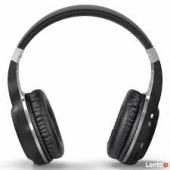 https://www.youtube.com/watch?v=VPuyrAjOia8Przeczytaj poniższe informacje i posłuchaj przykładu utworu: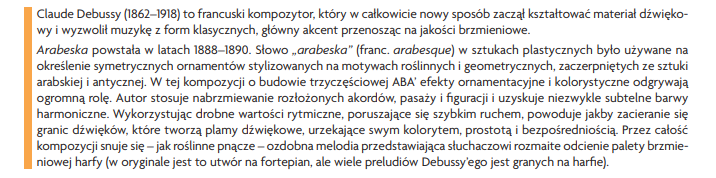  C. Debussy - Arabeskahttps://www.youtube.com/watch?v=hWTe3C_RoDoPosłuchaj brzmienia harfy w utworze muzyki popularnej, czy znasz ten utwór? – jeśli tak, wpisz jego tytuł. L.Kohen – „ ………………………………………………………….”https://www.youtube.com/watch?v=75oAfUbcvlEUtrwal informacje o harfie tradycyjnej, czytając tekst z podręcznika – s. 101 -102Harfa laserowa – instrument muzyczny należący do grupy instrumentów elektrooptycznych.Skonstruowana przez Niemca – Bernarda Szajnera w kwietniu 1981 roku była początkowo dosyć niebezpieczna z powodu dużej mocy zastosowanego lasera. W celu uniknięcia obrażeń trzeba było założyć specjalne okulary i rękawiczki z azbestu. Obecnie do budowy harfy używa się bezpieczniejszych, słabszych laserów. Harfa laserowa jest klawiaturą sterującą i niepodłączona do syntezatora nie wyda dźwięku. W skład konstrukcji harfy wchodzą: wiązka lasera, pryzmat rozpraszający promienie, fotorezystor, sekcja midi i syntezator. https://www.youtube.com/watch?v=WL0SjT_CEE8Jeśli chcesz sprawdzić swoją wiedzę o instrumentach – zapraszam do zabawy:https://www.quizme.pl/q/elsie/jak_dobrze_znasz_instrumenty_muzyczneDzisiaj to już wszystko, wkrótce zapraszam na kolejne zajęcia.